Revised 02/26/2013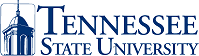 Communications and Information Technologies(CIT) Banner : Operating System Shell Account PasswordManagement PolicyCommunications and Information Technologies(CIT) Banner : Operating System Shell Account PasswordManagement PolicyPurposeThe purpose of this policy is to establish standard practice foroperating system password management for shell access to theBanner operating system (OS) shell account environment.ScopeThis policy applies to all Faculty, Staff, Students, and/or Vendors of theUniversity that use the Banner system via operating system shellaccount access. Operating system levels access is currently onlyavailable via secure shell encrypted access mode. Shell accountpasswords must be managed in accordance with password policydescribed herein. This policy establishes the requirements for creatingstrong passwords, the protection and management of passwords, thefrequency passwords are to be changed, and password privacy.PolicyOperating system (OS) shell account passwords in the Banner systemmust be managed to ensure 90 day password expiration and forcedpassword change and complexity. Passwords must comply with theminimum strong password requirements described herein. All otherpasswords for other systems must comply with the latest generalpassword policy last posted to URL:http://www.tnstate.edu/cit/documents/policies/PasswordPolicy.docProceduresCreation of Strong Passwords: The use of strong passwordsis necessary to thwart would be computer hackers attempting to“guess” your password using what are known as “passwordcrack” programs.Strong password construction criteria:Must be at least eight (8) characters in lengthMust contain at least 1 uppercase letter (A–Z)Must contain at least 1 lowercase letter (a-z)o Must contain at least 1 or more numbers (0-9) or specialcharacters.Additionally, the construction of passwords should not:Include a word in any language, slang, dialect, jargon, etc.Be based on personal information, names of family,birthdates, etc.Password Management and ProtectionPasswords must not be inserted into email messages orother forms of electronic communication.Do not use the same password for TSU accounts as forother non-TSU access (e.g., personal ISP account, optiontrading, benefits, etc.).ProceduresDo not share TSU passwords with anyone, includingadministrative assistants or secretaries. All passwords areto be treated as sensitive, Confidential TSU informationPasswords should never be written down or stored on-lineDo not reveal a password over the phone to ANYONEDo not reveal a password in an email messageDo not reveal a password to your bossDo not talk about a password in front of othersDo not hint at the format of a password (e.g., "my familyname")Do not reveal a password on questionnaires or security formsDo not share TSU passwords with anyone, includingadministrative assistants or secretaries. All passwords areto be treated as sensitive, Confidential TSU informationPasswords should never be written down or stored on-lineDo not reveal a password over the phone to ANYONEDo not reveal a password in an email messageDo not reveal a password to your bossDo not talk about a password in front of othersDo not hint at the format of a password (e.g., "my familyname")Do not reveal a password on questionnaires or securityformsname")Do not reveal a password on questionnaires or security formsDo not share a password with family membersDo not reveal a password to co-workers while on vacationDo not use the "Remember Password" feature ofapplications (e.g. Outlook) that remembers your passwordwhen the username is entered.Do not write passwords down and store passwordsanywhere in your officeDo not store passwords in a file on ANY computer systemincluding mobile devices without encryptionChange passwords every 90 days or password will expire.Monitoring, Enforcement, and Reporting: Operating systempassword management controls for shell accounts areimplemented in this policy. Passwords which expire after 90days will require renewal actions by the affected user(s).Password complexity is implemented within the limits of theoperating system capability. Quarterly reports on the passwordrenewal status may be created upon request by CITmanagement.Password Reset Frequency: Banner operating system usershell accounts on Banner SQL server, INB, SSB, and MyTSU OSnodes will be forced to reset passwords every 90 days.Otherwise, passwords will be set to expire.Password privacy : If a password compromise is suspected,report the incident to CIT and change all passwords. No oneshould every demand your password including CIT staff. If youraccount has issues that require CIT to login, the password will bereset with your knowledge and once the work is completed, youwill be requested to reset the password to one of your choosing.General Password Construction Guidelines:Weak passwords have the following characteristics:Contains less than eight charactersForms a word found in a dictionary (English or foreign) oris a common usage word such as:Names of family, pets, friends, co-workers, fantasycharacters, etc.Computer terms and names, commands, sites,companies, hardware, software.The words "TSU" or any derivationBirthdays and other personal information such asaddresses and phone numbers.Word or number patterns like aaabbb, qwerty,zyxwvuts, 123321Uses any of the words referenced above spelledbackwardsUses any of the above preceded or followed by a singlenumeric digit (e.g., secret1, 1secret)Strong passwords have the following characteristics:Contain both upper and lower case characters (e.g., a-z,A-Z)Have digits and punctuation characters as well as letterse.g., 0-9, !@#$%^&*()_+|~- =\`{}[]:";'<>?,./)Are at least eight alphanumeric characters long.Not a word in any language, slang, dialect, jargon, etc.Not based on personal information, names of family, etc.Terms and ConditionsOnly CIT staff have access to banner system accounts named“oracle” and “banner”.CIT staff must execute “su” in order to use the oracle andbanner account rolesCIT MIS department will be responsible for sharing the “oracle”and “banner” account passwords with CIT MIS employees.All shell accounts will include standard shell logging and systemlogging.A notice of university computing no expectation of privacynotice may be included on the system login page.A notice of university acceptable use may be included on the OSsystem login page.All users should exerciser appropriate caution to avoid any datacorruption or loss, since system backups are only intended fordisaster recovery mitigation.All data on the system are subject to the universityconfidentiality agreements as well as relevant state and federalrules and regulations.